July 14, 2021Via Certified MailSheri RogersWorthington Energy Consultants LLC1650 Watermark Drive Suite 180Columbus OH  43215					RE:	Continuation Certificate						Worthington Energy Consultants LLC						A-2014-2457328Dear Ms. Rogers:	Please find under cover of this letter the financial instrument filed with the Commission on behalf of Worthington Energy Consultants LLC because it is a photocopy, and not acceptable.  The Commission requires a supplier to file an original bond, letter of credit, continuation certificate, amendment, or other financial instrument as part of a supplier’s licensing requirements under Section 2809(c) of the Pennsylvania Public Utility Code.  The enclosed financial instrument does not have a "wet ink" original signature or raised seal for the surety company.  Please file the original financial instrument with my office within 30 days of the date of this letter, preferably by overnight delivery to my office address listed above.  If you are unable to meet this deadline due to the ongoing pandemic emergency of COVID-19, please email Secretary Rosemary Chiavetta at rchiavetta@pa.gov.Sincerely,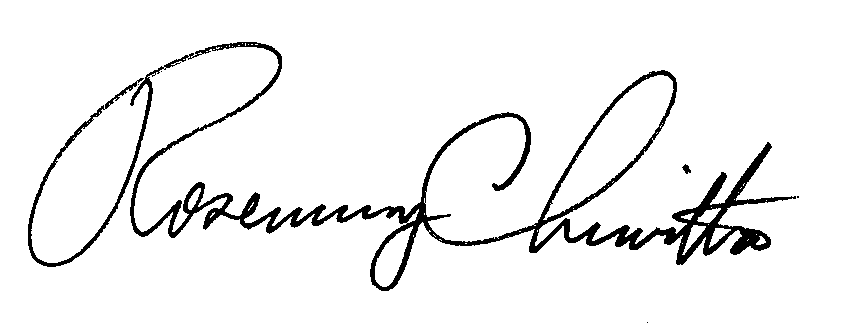 Rosemary ChiavettaSecretary of the CommissionRC: alwEnclosures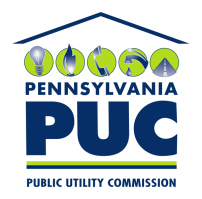  PUBLIC UTILITY COMMISSION400 NORTH STREET, KEYSTONE BUILDING, SECOND FLOORHARRISBURG, PENNSYLVANIA  17120IN REPLY PLEASE REFER TO OUR 